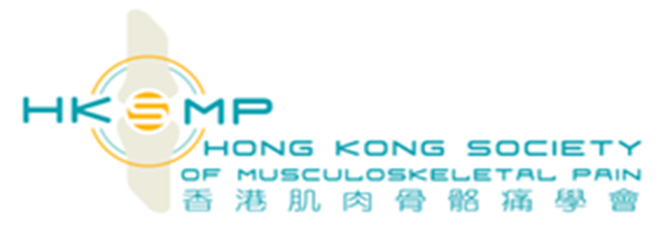 Name in English (as appeared on HKID card): ___________________＿＿＿＿＿___　Name in Chinese:_____________________ Gender:	　Male 　　      　Female 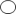 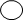 Specialties / Disciplines: Anesthesiology	 Clinical Oncology	 Dental	 Family Medicine / General Practice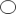  Neurology	 Neurosurgery	 Orthopaedics	 Palliative Medicine Psychiatry	 Rehabilitation Medicine	 Rheumatology	 Clinical Psychologist Physiotherapist	 Occupational Therapist	 Surgeon	 Others: ___________________________Current Appointment: ____________________________________________________________________________________________________________Correspondence Address: (In Block Letter) ________________________________________________________________________________________________________________________________________________________________________________________________________________________Phone: Office: ______________ Mobile: _________________ Fax: __________________ e-mail: _____________________________ I declare that I am a resident of Hong Kong.I declare that I am qualified to practice in my healthcare discipline. I declare that the above information and all substantial documents are true and correct.Membership Application / Renewal Form
(for the year 2018)Types of Membership:    Ordinary   Associate  Corporate               Profession:    Doctor      Nurse  Allied Health       Others:___________________________                       YearAwardInstitutionCountryOrdinary   HK$300Associate  HK$50Corporate  HK$5,000